Titel, Zeile 1Titel, Zeile 2Titel, Zeile 3Verfasser:Vorname Nameallfällige akademische Titel oder Standesbezeichnung in Abkürzung (nicht: cand. Ing.)Masterarbeit für das FachgebietVERKEHRSWESENBetreuung:Vorname Nameo. Univ.Prof. Dipl.-Ing. Dr. techn. oder sonstigeVorname NameUniv.Ass. Dipl.-Ing. Dr. techn. oder sonstige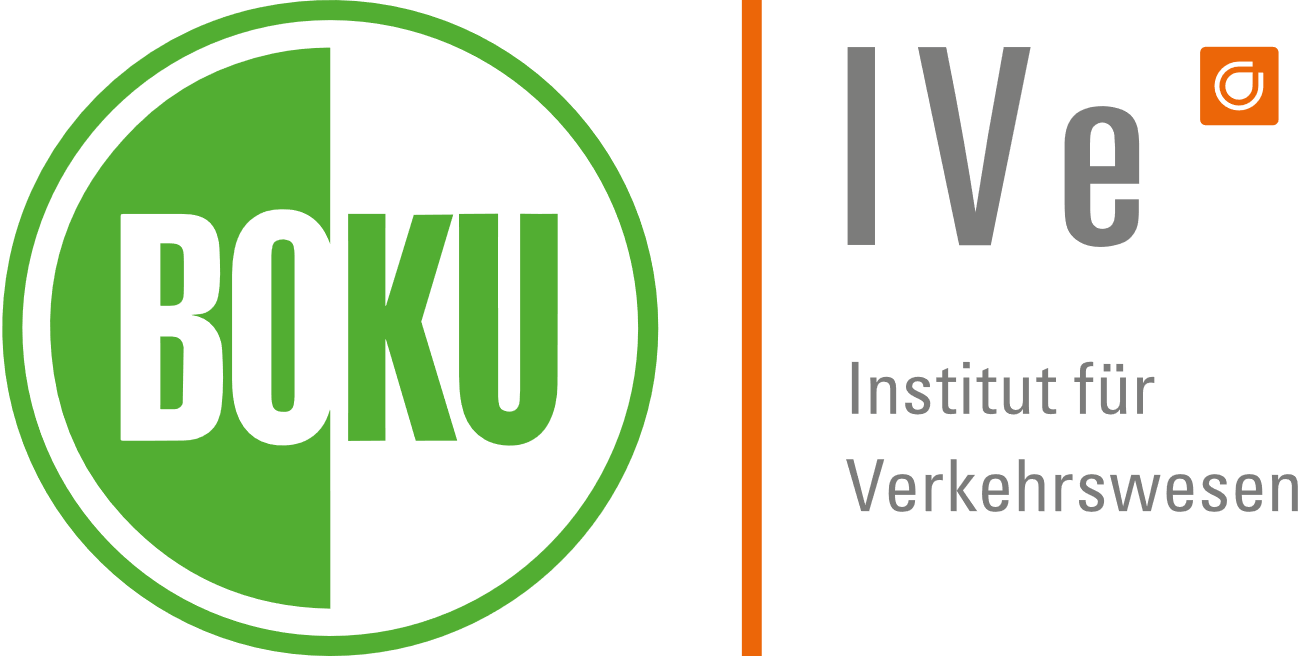 Institut für VerkehrswesenDepartment für Raum, Landschaft und InfrastrukturUniversität für Bodenkultur Wien